В Mobilunity есть вакансии для студентов последних курсов и свежих выпускников. Обязательное условие: отличное знание английского языка и готовность к ночным сменам. Но если к ночным сменам вы не готовы, но готовы работать полный рабочий день - у нас и для вас есть вакансия).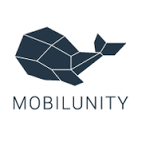 Итак:Кто там хотел увидеть как работает айти?Для кого важен гибкий график и суперский коллектив (вот честно, коллектив просто отличный)?Кто хочет получить опыт сотрудничества с иностранными партнерами? А офис в историческом центре Киева, где рядом и Вокзальная, и Университет и Льва Толстого?Вот она, вакансия мечты: Customer Support Representative :)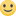 И, если вы сейчас сомневаетесь и думаете, что у вас не получится или вы не потянете, то выбросьте эту ерунду из головы и сделайте шаг на встречу работе, отправив свое резюме на hr@mobilunity.com 
А еще - смотрите наше видео о работе в саппорт: https://www.youtube.com/watch?v=ELL-4Mg09FU  
Mobilunity is an IT outsourcing company that successfully exports services in a sphere of web systems design and development, search engine promotion and maintenance, customer support and works with clients worldwide for more than 6 years.We are looking for dedicated and result-oriented Customer Support Representative to provide high-level quality support to our English-speaking customers.Requirements:Higher education or last year studentGood English, both written and speaking skills are requiredGood communication skills, attentive to detailsWork in shifts (morning-day, day-evening, evening-night)Night shifts are must Hello to our co-workers!https://youtu.be/ELL-4Mg09FUMain responsibilities:(we will teach you how to)Support customers on-line via e-mails, calls and chatsHandle and resolve customers' complaints and requestsIdentify and escalate issuesConditions of work:Work from officePaid tutoringShift schedule (8am-4pm; 2pm-10pm; 10pm-6am)Night shifts and holidays are extra paid (after trial closed)Financial stabilityLegal employment according to UA Labor CodeCompetitive compensationSupport in professional developmentIndividual career pathPaid vacation, paid sick leave (+3 paid sick days without sick list)Comfortable office in the center of the city